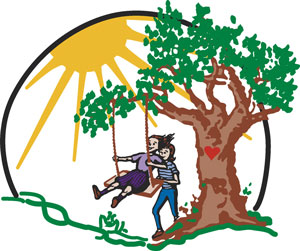 Please fill out the form and send it to the address below or email the form to scottcountyprovideroftheyear@gmail.com  if you wish to nominate your child care provider! “Provider of the Year” recipients must meet the following requirements: Be licensed for a minimum of 3 yearsHave not previously received this award within the past 10 yearsMust be in good standing with licensingChild Care Provider's Name Address City         MN        Zipcode Telephone Number (   ) What is your relationship with this provider? (Please check one) Children in Care Family Member Professional PeerOther Submitted by: Please list and check off this provider's strengths and contributions to the child care profession. 1. 2. Other Services OfferedPreschool curriculum offered 		Available for emergency care Second language offered 		Substitute offered when provider is unavailable Sign Language offered 		Field Trips offered Art/Craft Time 			Promotes in home childcare in the community Cooking with children 			Other To submit this form: Save the form to your desktop with the name of the provider you are nominating.  Attach the form to an email to scottcountyprovideroftheyear@gmail.com or send this form to: SCLFCCA, Attn: Nominating Committee    PO Box 42    Shakopee, MN 55379 Two provider's will be chosen from Scott County and honored through the local association. All nominated providers will be recognized by the SCLFCCA. Questions may be addressed to Kara at scottcountyprovideroftheyear@gmail.com   Nominations are accepted year-round. Nominations submitted after December 31st are eligible for the selection process the next calendar year. Thank you for nominating your provider!The Scott County Provider of the Year nomination search is being sponsored by the Scott County Licensed Family Child Care Association but is being sent to you as a courtesy of the Scott County Child Care Licensing Unit. The two groups are not affiliated. 